Hi, the following message was sent as an email to another party just this week to see if they have experienced similar problems and found a solution. By coincidence you wrote to me a day later at 10.07hrs on 29/9/17 to “provide the requested information“. For your benefit, I have attached the spreadsheet relating to the screenshots below to help you as some of these issue relate in the same way as my assets worksheet that I sent an extract of to you before. I have not raised separate reports as requested in an earlier comment as I felt these may be related.“It is a while since I last wrote to you, but as I am constantly correcting LibreOffice, I decided to ask if your team have come across my most frequent spreadsheet cell issues and found a solution:- Entered text auto converts to a link, even when no @ or www is in the text, as well as when these are in a sentence, but not always- Correcting this issue by cut and past special may work, but I suspect it auto reverts after leaving the cell or when the application or spreadsheet closes- To make things worse, sometimes I correct the text spelling or wish to select a part of it to copy elsewhere and the wrong text is selected or the modification does some weird behaviours <so the correction is not actually made and the amended text reverts to what it was before I amended it>.Examples are attached.Regards,John Hunt
+44 (0) 7952 11 6748

Note: if urgent, call, as emails are checked weekly or less often, not daily.” with the < > added since and the following was attached, all from the sheet labelled “Services”:I save as a Microsoft file: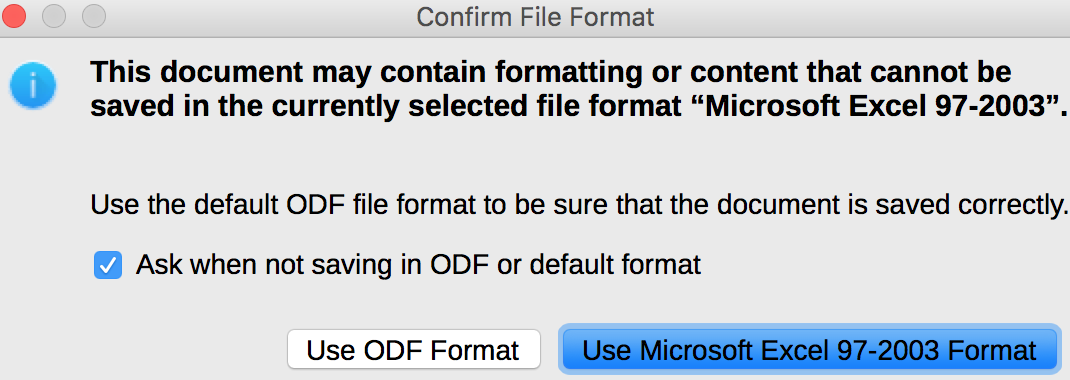 The following illustrates me selecting text in the equation bar <formulae bar>  but what is actually selected is highlighted in the cell itself and copied to the clipboard: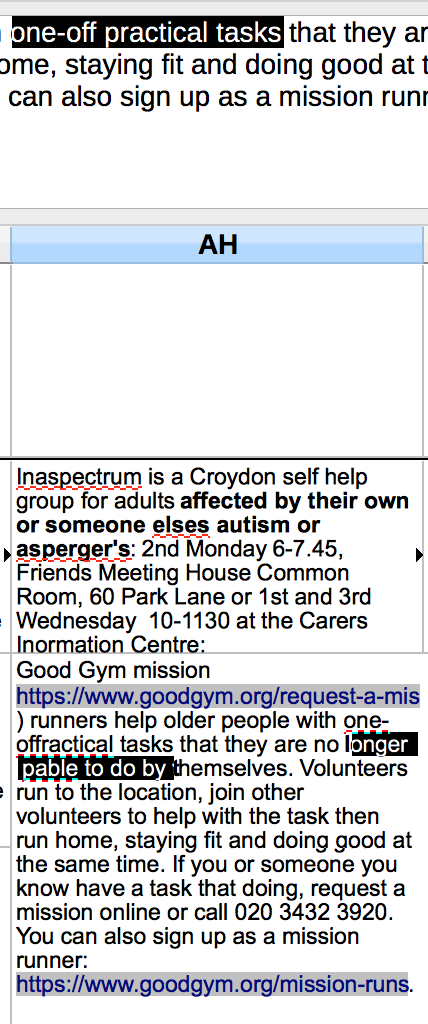 This illustrates where the equation bar has what appears to be a pile of text converted to a ‘link’, while the cell itself only has a piece of text that has correctly been converted to a real link. The equation bar entry cannot be edited: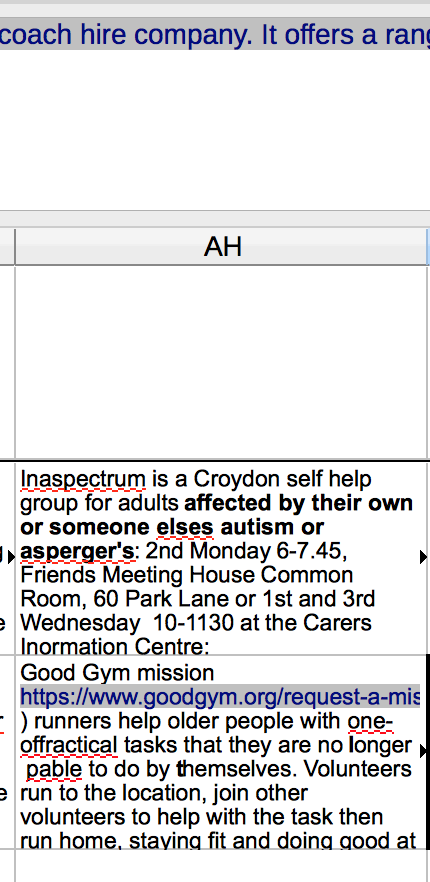 The following has examples of apparent links comprising whole paragraphs. The cell commencing helloa@softworks.com was the same but it was cut and pasted as unformatted text back into the cell to appear as it does: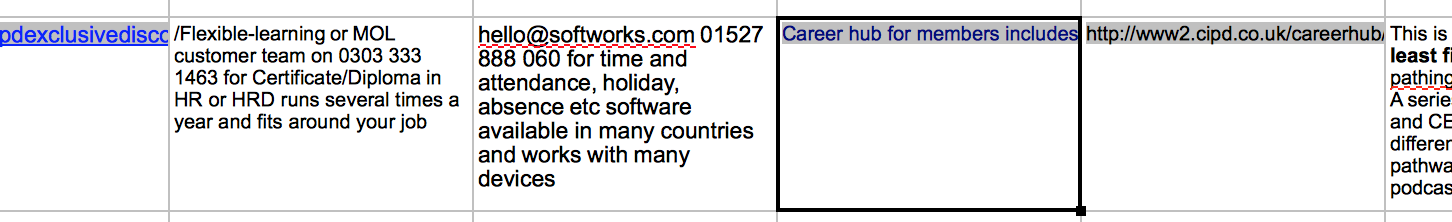 For this communication I can add that you have already described how to undo this auto generated link behaviour in Comment 9. However, I would like to prevent it occurring in the first place – how? This is essentially my Bug Description 1).Regarding my ‘bug’ and your comments on my bug report:- Bug Description 2) appears to be random. By tabbing to another cell and selecting ‘Undo’ the disappeared cell contents usually returns to re-populate the cell.- Comment 2. “change it back to 'UNCONFIRMED'once the requested document is provided” has been done- Comment 3. Apart from saying I can’t send my file due to the expected excessive hours in sanitising it, this listed more oddities which we will not go into here. They may or may not be re-occurring as I never check if entries made are still in the spreadsheet. I keep my fingers crossed!- Comment 4. This was yet another oddity in my attempt to send you a file to work on. The file was of no use to you.- Comment 5 & 6. This was about sending the useless file to you.- Comment 7. You basically requested I raise separate reports for the following, where “links” refers to a paragraph taking the appearance of a hyperlink:	a) that text typed in a cell became a link (URL) without your consent. This is my bug description 1) and Comment 9 relates to this;	b) that links can not be changed to correct spelling mistakes. This is my bug description 2);	c) that removing a comma after an email address converts all text to a link. This is my bug description 3);	d) that the seemingly visually correct change is not maintained after switching to another sheet. This is my bug description 4)This has not been done as they all relate to changing a cell content that has or will automatically take on the appearance of a link. I wish to stop this happening.- Comment 7 & 8. These refer to the sample file I sent. The file when opened by you “asks if the user wants to update the content based on a link to an Excel 97/2003 file“. No link exists. The same occurred to the original file from which the sample was taken when I moved that file to a thumb drive, opened it in Microsoft Office on a PC, did not amend it, brought to back to my Apple MacBook Pro, and now every time I open the file it claims a link exists that did not exist before I put it on a thumb drive. This would be a new problem that I have not solved that you can solve for me: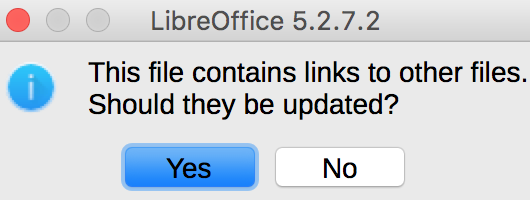 - Comment 10. Request for further information. As the same issues occur in my address book, I have submitted a partially sanitised version with this file by deleting a few sheets. This time doing so has not caused a problem and not resulted in the above link message when re-opened on my MacBook Pro. I have not yet transferred it to a thumb drive or passed it across to another PC to see if the link problem re-occurs. LibreOffice upgraded yesterday to Version: 5.2.7.2.